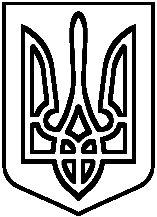 Про відновлення освітнього процесув закладі освіти Відповідно до законів України «Про місцеве самоврядування в Україні», «Про повну загальну середню освіту», постанови Кабінету Міністрів України від 22.07.2020 № 641 «Про встановлення карантину та запровадження посилених протиепідемічних заходів на території із значним поширенням гострої респіраторної хвороби COVID–19, спричиненої коронавірусом SARS-CoV-2»  (зі  змінами),  постанов  Кабінету  Міністрів  України  від  31.03.2021 № 273 «Про внесення змін до постанови Кабінету Міністрів України від 22 липня 2020 р. № 641», Постанови Головного державного санітарного лікаря України від 23.04.2021 № 4 «Про затвердження протиепідемічних заходів у закладах освіти на період карантину у зв'язку з поширенням коронавірусної хвороби (COVID–19)», Постанови Головного державного санітарного лікаря України від 22.09.2020 № 55 «Про затвердження протиепідемічних заходів у закладах дошкільної освіти на період карантину у зв'язку з поширенням коронавірусної хвороби (COVID-19)», протокольного рішення позачергового засідання техногенно-екологічної безпеки та надзвичайних ситуацій Баришівської селищної ради від 30.04.2021 № 15, наказу відділу освіти, молоді  та спорту Баришівської селищної ради від 06.05.2021 № 135 «Про відновлення освітнього процесу в закладах освіти та установах Баришівської селищної ради»,  з метою забезпечення здобуття учнями/вихованцями повної загальної середньої  освіти за денною формою навчання, а також запобігання поширенню коронавірусної хвороби (COVID-19), НАКАЗУЮ:Відновити з 11 травня 2021 року освітній процес за денною формою навчання в закладі освіти  з дотриманням Постанови Головного державного санітарного лікаря України від 23.04.2021 № 4 «Про затвердження протиепідемічних заходів у закладах освіти на період карантину у зв'язку з поширенням коронавірусної хвороби (COVID–19)», Постанови Головного державного санітарного лікаря України від 22.09.2020 № 55 «Про затвердження протиепідемічних заходів у закладах дошкільної освіти на період карантину у зв'язку з поширенням коронавірусної хвороби (COVID-19)».Класним керівникам, педагогам НВК, заступникам директора закладу освіти:забезпечити інформування батьків здобувачів освіти про відновлення освітнього процесу;забезпечити дотримання санітарно-гігієнічних умов в закладі освіти;    обмежити доступ сторонніх осіб до закладу освіти;2.4. забезпечити щоденний контроль за виконанням заходів Постанови Головного державного санітарного лікаря України від 23.04.2021 № 4 «Про затвердження протиепідемічних заходів у закладах освіти на період карантину у зв'язку з поширенням коронавірусної хвороби (COVID–19)».                                                                                                         постійно2.5.дотримуватись розроблених алгоритмів дій на випадок надзвичайних ситуацій, пов'язаних з реєстрацією випадків захворювання на коронавірусну хворобу (COVID-19) серед здобувачів освіти, вихованців чи працівників закладу;2.6. забезпечити недопущення до роботи персоналу, який потребує самоізоляції чи має ознаки захворювання на коронавірусну хворобу (COVID-19), відповідно до галузевих стандартів у сфері охорони здоров'я;2.7. здійснювати щоденний моніторинг серед здобувачів освіти щодо дотримання правил респіраторної гігієни та протиепідемічних заходів задля запобігання поширенню коронавірусної інфекції (COVID-19);		2.8.  щоденно інформувати  сестру медичну НВК на електронну адресу: rayosvita@ukr.net;2.8.1.про стан захворюваності серед працівників чи дітей на коронавірусну інфекцію;про відсутніх здобувачів освіти.3.  Сестсрі медичній Юрченко Н.В. невідкладно інформувати відділ освіти, молоді та спорту Баришівської селищної ради про надзвичайні випадки у закладі про кількість хворих вихованців та працівників за телефонами:		- 5-38-48 – начальник відділу освіти, молоді та спорту Баришівської селищної ради  Сергій ЩЕРБАК (067-68-01-001);		- 4-11-65 – група з централізованого господарського обслуговування.		- 050-889-82-64 – Бородуліна В.В.4. Відповідальність за оперативність та достовірність наданої інформації покладається на  класних керівників закладу освіти.5. Контроль за виконанням  наказу залишаю за собою.Директор НВК                                      Наталія КАЛМИКОВА	     КИЇВСЬКА ОБЛАСТЬ	БАРИШІВСЬКА СЕЛИЩНА РАДАБАРИШІВСЬКИЙ НАВЧАЛЬНО-ВИХОВНИЙ КОМПЛЕКС«ГІМНАЗІЯ –  ЗАГАЛЬНООСВІТНЯ ШКОЛА І-ІІІ СТУПЕНІВ»	         Н А К А З	          смт.Баришівка	     КИЇВСЬКА ОБЛАСТЬ	БАРИШІВСЬКА СЕЛИЩНА РАДАБАРИШІВСЬКИЙ НАВЧАЛЬНО-ВИХОВНИЙ КОМПЛЕКС«ГІМНАЗІЯ –  ЗАГАЛЬНООСВІТНЯ ШКОЛА І-ІІІ СТУПЕНІВ»	         Н А К А З	          смт.Баришівка06 травня   2021 року                     №  43  